               TISKOVÁ ZPRÁVA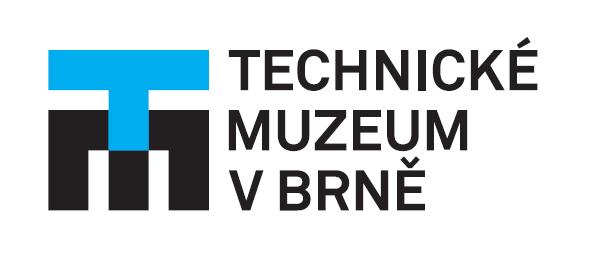   12. květen 2017Výstava Ohňostroje Ignis BrunensisK výročí festivalu Ignis Brunensis otevírá Technické muzeum v Brně výstavu s názvem Ohňostroje Ignis Brunensis – 20. let mezinárodního festivalu ohňostrojů. O v  překladu Plamen Brna či Brněnský plamen 
za léta jeho existence projevila veřejnost masový zájem. Zprvu nesoutěžní přehlídka zaměřená na české ohňostrůjce brzy překročila hranice a od roku 2003 se jedná o mezinárodní soutěžní přehlídku. Průměrná návštěvnost jednoho ohňostroje bývá kolem 100 000 lidí. „Výstava Ohňostroje Ignis Brunensis představí nejen historii festivalu ale i podstatu pyrotechnických efektů,“ říká její kurátorka Alena Najbertová, „tedy např. historii černého prachu, látky barvicí plamen, prostředky k odpalování, odpalovací zařízení, technické provedení odpalů. Zároveň výstava uvede přehled soutěžících a vítězů v průběhu konání festivalu, putovní pohár pro vítěze i propagační materiály, které doprovázely předchozí ročníky.“ Ve výstavě budou k vidění nejúspěšnější snímky z loňské  fotografické soutěže a snímky „ze zákulisí“ z pontonu na brněnské přehradě, odkud ohňostrůjci odpalují. Návštěvníci 
se  budou moci  také podívat na sestřih videa z průběhu loňské přehlídky. „To vše doprovodí ohňostroje očima dětí, výtvarná díla ze soutěže pro děti a žáky základních škol městské části Brno – Královo Pole,“ doplňuje Alena Najbertová. Slavnostní vyhlášení vítězů tohoto dětského klání 
se uskuteční ve čtvrtek 22. 6. Výstava bude přístupná od 16. 5.  do  25. 6. 2017 v TMB. Od 1. 6. budou v expozici  Historická  stereovize k vidění 3D snímky s tématem Ignis Brunensis. (Do konce května jsou ve stereovizi snímky horolezce Jana Trávníčka.)Výstava: Ohňostroje Ignis BrunensisPodtitul: 20. let mezinárodního festivalu  ohňostrojůOtevřena: od  16. 5. 2017 do  25. 6. 2017Místo konání: Technické muzeum v BrněOrganizátoři: TMB ve spolupráci se společností SNIP & CO a předními ohněstrůjciKontakt pro média: Alena Najbertová, kurátorka  +420 776 706 869 /541 421 442e-mail: najbertova@tmbrno.czPartner TMB   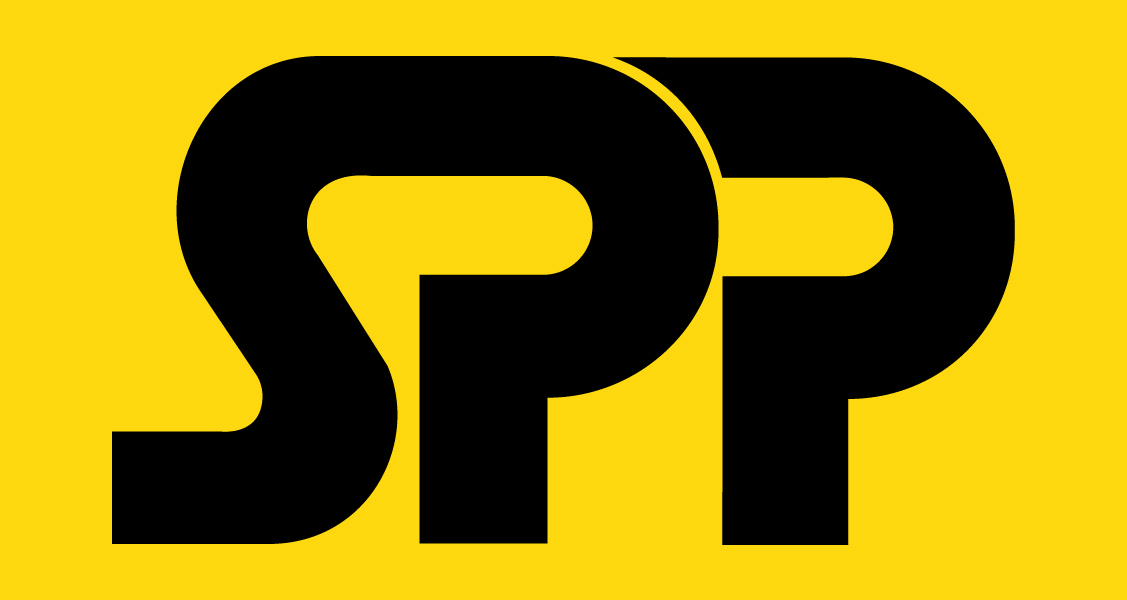 